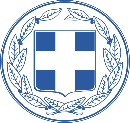                ΕΛΛΗΝΙΚΗ ΔΗΜΟΚΡΑΤΙΑ                                                          Τόπος: ΠΑΙΑΝΙΑ ΑΤΤΙΚΗΣΥΠΟΥΡΓΕΙΟ ΠΑΙΔΕΙΑΣ & ΘΡΗΣΚΕΥΜΑΤΩΝ                                            Ημερομηνία: 21/6/2023              ΠΕΡΙΦΕΡΕΙΑΚΗ Δ/ΝΣΗ                                                                ΑΠ: …………………………….. Π/ΘΜΙΑΣ & Δ/ΘΜΙΑΣ ΕΚΠ/ΣΗΣ ΑΤΤΙΚΗΣ        ΔΙΕΥΘΥΝΣΗ Π.Ε. ΑΝΑΤΟΛ. ΑΤΤΙΚΗΣ                                                                                                        ΠΡΟΣ: Τη Διεύθυνση Π.Ε. Ανατολ. ΑττικήςΑΝΑΦΟΡΑ ΑΝΑΛΗΨΗΣ ΥΠΗΡΕΣΙΑΣΔΙΕΥΘΥΝΤΗ/ΝΤΡΙΑΣ ΣΧΟΛΙΚΗΣ ΜΟΝΑΔΑΣΕΠΩΝΥΜΟ: ………………………………………………………ΟΝΟΜΑ: ………………………………………………………….ΟΝΟΜΑ ΠΑΤΡΟΣ: ……………………………………………ΕΙΔΙΚΟΤΗΤΑ: ……………………………………………………ΟΡΓΑΝΙΚΗ ΘΕΣΗ: …………………………………………….ΚΙΝΗΤΟ ΤΗΛΕΦΩΝΟ: ……………………………………..E-mail:……………………………………………………………..Σας αναφέρω ότι σήμερα 21/6/2023 και  ημέρα Τετάρτη παρουσιάστηκα στη Διεύθυνση Πρωτοβάθμιας Εκπαίδευσης Ανατολ. Αττικής και ανέλαβα υπηρεσία ως Διευθυντής/ντρια του ------- Δημοτικού Σχολείου  ---------------------------------------.      Ο/Η Δηλών/Δηλούσα:           (Υπογραφή) ΒΕΒΑΙΩΣΗΒεβαιώνεται η ημερομηνία ανάληψης υπηρεσίας και το γνήσιο της υπογραφής του/της …………………………………………………………      Παιανία, 21/6/2023Ο ΔΙΕΥΘΥΝΤΗΣ ΠΕ ΑΝΑΤΟΛΙΚΗΣ ΑΤΤΙΚΗΣΔρ ΚΩΝΣΤΑΝΤΙΝΟΣ ΠΑΠΑΧΡΗΣΤΟΣ(υπογραφή & σφραγίδα)